Základná škola Gabčíkovo, Komenského 1082/3, 930 05 Gabčíkovo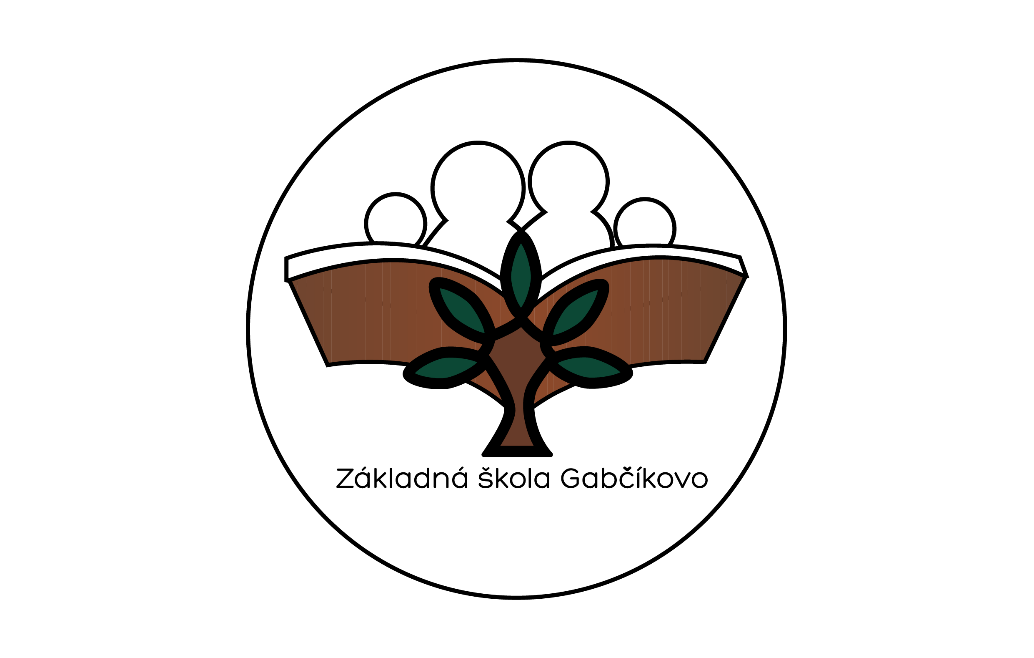 Správa o výchovno-vzdelávacej činnosti  za školský rok 2020/2021Gabčíkovo  03. 09. 2021Názov : 			Základná škola GabčíkovoAdresa: 			Komenského 1082/3, 930 05 Gabčíkovo,Tel:. 				031 5594136Fax : 				031 5595055E-mail: 			info@zsgabcikovo.skwww: 				www.zsgabcikovo.skZriaďovateľ:			Mesto GabčíkovoZa zriaďovateľa:		PhDr. Iván Fenes LL.M, MBA	............................................									    	Primátor mesta	Riaditeľ školy: 		Mgr. 	  Arpád   CsörgőZástupca riad. školy: 		RNDr.   Daniela VojtušováVýchovný poradca: 		PaedDr. Anita    CsibováPedagogický zbor:1.stupeň: 		                     			Mgr. 	Milena 	Bartalová				Mgr.    Viera		Brejková				Mgr.    György	Csóková				Mgr.    Adriana	Králechová				Mgr.	 Eva 		Siposová				Mgr.     Dominika	Šabová2.stupeň:       		Mgr. 	  Andrea 	BokrosováMgr.      Roland          CsibaPaedDr. Anita 	Csibová  Mgr. 	  Agneša	CsikmákováMgr.      Arpád 	Csörgő                                        	Mgr.      Dašena 	Kodadová				Mgr. 	  Dominik	Salay				Mgr.	  Gabriela 	Szabová				RNDr.   Daniela	Vojtušová				Mgr.      Edita		Vonyiková Csóková				Mgr. 	  Alena		TóthováŠkolský klub:   			Gabriela 	Izsmánová					Alexandra	Nagyová					Agneša 	LazováAsistent učiteľa: 	Veronika Haratimová, Bc. Agneša  Lazová, Bc.  Silvia Nagyová, Silvia  Plesníková, Rada školy: Ing       Timea     Feketeová      -  predseda   RŠ   Ing. 	Árpád 	    Mészáros	Ing. 	Soňa        Csibová		Ing.	Nikolas    Dömény	  	   Lívia      Lörinzová  	   Monika  Vidová   	   Alena     Bodóová   	   Róbert    PlesníkIng.	   Róbert    LaczóPaedDr.  Anita      Csibová		Mgr.       Milena    Bartalová			   Počet žiakov k 31. 08. 2021:	237					Počet žiakov so špeciálnymi výchovno - vzdelávacími potrebami:	  17Počet zapísaných detí do 1. ročníka na šk. rok 2021/2022     	  16Počet končiacich žiakov: 23Vyučuje sa podľa školského vzdelávacieho programu.Výsledky hodnotenia a klasifikácie žiakov -  viď. príloha č. 1 Počet zamestnancov: 	     Učiteľov: 				17 ( z toho 2 na znížený pracovný úväzok)Spĺňajú kvalifikačné predpoklady:   	17Vychovávatelia v ŠKD: 		  3 ( z toho 1 na znížený pracovný úväzok) 	Spĺňa kvalifikačné predpoklady: 	  2Asistenti učiteľa: 			  4Ďalšie vzdelávanie pedagogických zamestnancov:Vedenie školy:Štúdium pedagogických pracovníkov ukončili šk. roku 2020/2021:Rozširujúce štúdium:		1 Aktualizačné vzdelávanie:	0  Prvá kvalifikačná skúška:	0Druhá kvalifikačná skúška:	0    Z 17 pedagogických pracovníkov vyučujúcich na škole v školskom roku 2020/2021 má  osem učiteľov 1. kvalifikačnú skúšku (alebo jej náhradu) a traja majú 2. kvalifikačnú skúšku.    ŠŠI - V školskom roku 2020/2021  nebola uskutočnená kontrola a ani šetrenie zo strany ŠŠI. Údaje o priestorových a materiálno-technických podmienkach školy:     Podmienky školy na vzdelávanie žiakov sú na veľmi dobrej úrovni. Škola má 11 kmeňových tried, odborné učebne (chémia - fyzika,  počítačová učebňa), kuchynku, dielňu, klubovňu, vlastnú telocvičňu a športový areál, školskú kuchyňu a jedáleň. Na počet žiakov, ktorí navštevovali školu sú priestory zatiaľ  vyhovujúce. Prejavuje sa však vek budovy a tým vznikajúce problémy. Všetky netesniace a vypadávajúce okná a dvere sa ešte nepodarilo vymeniť, čo znamená, že budú naďalej zvýšené náklady na energie. V školskom roku 20120/2021 boli chodby a niektoré triedy, ktoré boli zničené zavlhnutím alebo zatečením vody z poškodenej strechy, vymaľované. Ostáva vymeniť okná a dvere  na južnej strane budovy a na telocvični. Triedy boli doplnené novým nábytkom. Vytvorené oddychové zóny.      Škola je v súčasnosti vybavená učebnými pomôckami, kopírovacím strojom, audio - vizuálnou a výpočtovou technikou, interaktívnymi tabuľami a dataprojektormi a to aj vďaka rodičom.  Ďalej vďaka projektu MŠVVaŠ SR Čítame radi sme získali grant v hodnote 800 EUR doplnili sme tak školskú knižnicu novými knihami a tak môžeme zvyšovať čitateľskú gramotnosť žiakov.      Údaje o finančnom a hmotnom zabezpečení výchovno-vzdelávacej činnosti školy sú uvedené v prílohe č. 3.      Rodičovské združenie pri základnej škole  prispelo na činnosť  školy celkovou sumou ( učebné pomôcky, športové potreby,  knižné odmeny,  hygienické potreby...)  celkovou sumou   2 460,11 EUR.   Zameranie školy a profilácia      V školskom roku 2020/2021 sa vychádzalo z celoročného plánu práce školy, ŠVP, ŠkVP a zo Sprievodcu školským rokom 2020/2021, ktorý sa podľa potreby aktuálne dopĺňal rôznymi úlohami, ktoré vznikli počas pandémie - prerušenia školského vyučovania prezenčnou formou  sa vzdelávanie realizovalo dištančnou formou,. Koncepcia rozvoja školy bola prerokovaná a schválená pedagogickou radou školy.       Hlavným strategickým zámerom školy bolo uplatňovanie moderných metód vyučovania, zavádzanie IKT, vytváranie dobrých medziľudských vzťahov, zvyšovanie odborného rastu učiteľov. Na dobrej úrovni bola vzájomná komunikácia medzi kolegami i novými kolegami. Žiakom boli vytvárané vhodné podmienky pre získavanie nových poznatkov a zručností.  Osvojovali si nové poznatky pričom využívali rôzne zdroje informácií a metódy individuálneho štúdia. Rozvíjala sa samostatnosť, tvorivosť, zodpovednosť hlavne počas dištančného štúdia. V prílohe č. 2 je uvedené zhrnutie jednotlivých predmetových komisií dištančného štúdia. Vytváraním vhodných podmienok získavali nové poznatky a zručnosti.       Zveľaďovali sme prostredie školy so zameraním na estetické cítenie a ekológiu. Praktizovali sme zdravý spôsob života, vytvárali prostredie a atmosféru pre telesnú, duševnú a spoločenskú pohodu. Nezanedbávala sa ani spolupráca školy, rodiny a priateľov školy. Pokračovalo sa v poradenskej službe pre rodičov, informovanosti, čím sa prehlbovala vzájomná dôvera.     Voľnočasové aktivity mali pestré zameranie od vzdelávacích, cez tvorivé až po športové. Žiaci úspešne reprezentovali školu na  predmetových olympiádach a súťažiach - viď príloha č. 4. Tento rok účasť vo vyšších súťažiach bola ovplyvnená prerušením prezenčnej formy vyučovania. Napriek príprave sme sa kvôli vzniknutej situácii nemohli zúčastniť rôznych okresných a obvodných olympiád a súťaží, tak ako v predošlých rokoch. Na škole pracoval tím Zelenej školy.         Cieľom riadiacej činnosti bolo zabezpečiť celkový chod školy s dôrazom na kvalitu výchovno-vzdelávacej práce a plynulé plnenie úloh, čo sa nám priebežne podľa plánu darilo plniť. Prechodom na dištančné vzdelávanie  sa spočiatku vyskytli problémy v komunikácii so žiakmi, ktoré sa podarilo vyriešiť. Žiakom, ktorí nemali možnosť komunikovať cez sociálne siete, boli úlohy/pracovné listy vytlačené a doručené osobne alebo si ich vyzdvihli priamo pred vstupom do budovy školy. V riadení a rozhodovaní  boli využívané porady s členmi výboru RZ pri ZŠ Gabčíkovo a s radou školy. Zasadnutia pedagogického zboru sa organizovali podľa časového harmonogramu.     Hodnotenie každého pedagogického zamestnanca pozostávalo zo sebahodnotenia (autoevalvácie) a hodnotenie priamym nadriadeným. Každý učiteľ tak mal možnosť spätnej väzby, čo dáva predpoklady na skvalitnenie pedagogickej činnosti zamestnancov. Prezentácia školy na verejnosti:Škola má pravidelne aktualizovanú webovú a FB stránku, kde uverejňovala dôležité oznamy, novinky, fotografie z akcií a pod.Žiaci 2x do roka  za pomoci rodičov sa aktívne zúčastňujú zberu papiera. Táto aktivita má význam vo viacerých oblastiach - posilňuje environmentálne cítenie žiakov, ich súťaživosť a tiež znamená ďalší zdroj finančných prostriedkov pre školu. Každý žiak, ktorý sa zapojil do zberu bol odmenený.Škola má niekoľkoročnú tradíciu v organizovaní výstavy kníh s ich predajom. Táto akcia sa koná 2x do roka a u žiakov má veľmi dobrý ohlas. V školskej knižnici, ktorá prešla reorganizáciou  je veľa nových kníh, čo sa odzrkadlilo i na jej návštevnosti. Žiaci našej školy pod vedením pedagógov sa každoročne zapájajú do dobrovoľníckej akcie „Biela pastelka“ /september/ a „Deň narcisov“ /apríl/. V zbierke „Biela pastelka“ bola škola vyhodnotená, už po štvrtý raz, ako najúspešnejšia v Trnavskom kraji. Pre žiakov 1. stupňa bola pripravená aktivita, kde si mohli za pomoci žiakov vyskúšať ako sa orientuje pomocou bielej palice, s akými problémami sa môžu nevidiaci a slabozrakí stretnúť v bežnom živote. Deň narcisov sa v riadnom termíne neuskutočnil z dôvodu protipandemických opatrení.      Kolektív zamestnancov školy  dlhodobo  intenzívne pracuje na tom, aby sme boli školou „rodinného“ typu, školou s pozitívne orientovanou klímou, pretože iba takáto škola môže urobiť veľmi veľa pre rozvoj osobnosti žiaka.     Inovácie v škole spejú ku skvalitňovaniu činnosti školy, najmä na zabezpečovanie dosahovania stanovených výchovných a vzdelávacích cieľov.Správa bola prerokovaná v pedagogickej rade dňa  3. septembra 2021.V Gabčíkove dňa  03. 09. 2021							.......................................................Mgr. Arpád Csörgő						    		     riaditeľ školy		1.)Vyjadrenie rady školy: V Gabčíkove dňa                     		   		  .....................................										     		       Predsedníčka RŠPríloha č. 2 Priebeh výchovy a vzdelávania počas dištančného vyučovania    Dištančné vyučovanie prebiehalo podľa upraveného rozvrhu, ktorý bol vypracovaný v súlade s usmerneniami MŠVV a Š SR a ŠPÚ. Pri zabezpečovaní dištančného vzdelávania sme vychádzali z poznatkov z konca školského roka 2019/2020.Metodické združenie    Všetky členky metodického združenia pracovali z domu - učili na diaľku dištančnou formou. Úlohy žiakom boli zadávané na Google Disk základnej školy Gabčíkovo, ku ktorému mali prístup všetci učitelia, rodičia a deti.     Online vyučovanie prebiehalo každý pracovný deň prostredníctvom aplikácii Messenger, ZOOM formou video chatu, či už skupinovo s viacerými zúčastnenými, alebo jednotlivo. Každá trieda pracovala podľa upraveného  rozvrhu hodín, ktorý bol vypracovaný na základe usmernení ŠPÚ. Taktiež mali žiaci k príprave a opakovaniu k dispozícii p. učiteľkou vytvorené výukové prezentácie a videá aj zvukové nahrávky správneho čítania. K výchovným predmetom boli zasielané deťom návody cez aplikáciu Youtube. Počas video chatu preberali s p. učiteľkou nové učivo, ktoré im bolo vždy vysvetlené, zároveň prebiehalo opakovanie už prebratého učiva.     Domáca príprava prebiehala samostatne s pomocou rodičov, ktorí boli nápomocní a spolupracovali. V prípade potreby rodičia kedykoľvek kontaktovali pani učiteľku prostredníctvom správy cez Messenger, cez email, alebo telefonicky. žiaci hodnotení slovne, pozitívne, pochvalou. V prípade potreby boli upozorňovaní na nedostatky, vždy s návrhom riešenia na ich odstránenie.      Hodnotenie žiakov bolo individuálne, písomné i slovné. Žiaci mali stanovené pravidlá spolupráce, ktoré dodržiavali. Priebežné slovné hodnotenie žiakov dostávali rodičia prostredníctvom aplikácie Messenegr alebo emailu, boli tak informovaní o výkonoch a výsledkoch práce svojho dieťaťa. žiaci sa do online vzdelávanie zapájali veľmi dobre, boli aktívni a iniciatívni, online vyučovanie sa im páčilo. Pracovali veľmi dobre, vážnejšie nedostatky sa neprejavovali. Boli dohodnuté pravidlá, ktoré museli dodržiavať počas online vyučovania. Domáce úlohy boli vzorne a správne vypracované, žiaci radi tvorili a preto aj dobrovoľné tvorivé činnosti radi a pekne zvládali. Počas online vyučovania a domácej prípravy sa neprejavili žiadne problémy. Postupovali sme podľa Usmernenia na hodnotenie žiakov základných škôl. Učebný plán zo všetkých predmetov sme nenavrhovali upravovať, nakoľko sme postupovali podľa plánu, mali sme na učivo a jeho opakovanie dostatok času, preberané učivo deti ovládajú.Predmetová komisia - spoločenskovedné predmety   Realizácia dištančnej výučby jednotlivých vyučovacích predmetov prebiehala podobne ako minulý rok - rôznymi spôsobmi, a to zadávanie úloh, online vyučovacie hodiny, individuálne konzultácie so žiakmi, kontrola úloh. Spôsob realizácie daného vyučovacieho predmetu určili vyučujúci.Žiaci boli hodnotení priebežne, - slovne. Súčasťou koncoročného hodnotenia žiakov boli dosiahnuté výsledky počas celého 2. polroka. Záverečné hodnotenie žiaka zahŕňalo kvalitu osvojených vedomostí a vo veľkej miere záviselo od prístupu žiaka k dištančnej výučbe daného vyučovacieho predmetu.V prípade výchovných predmetov sa na koncoročných vysvedčeniach uviedol pojem absolvoval/absolvovala.Nebola zaznamenaná potreba úpravy ŠkVP. Žiaci predkladané učivo z jednotlivých predmetov zvládli, učivo sa preberalo podľa plánov platných pre jednotlivé vyučovacie predmety.Vzhľadom na nepriaznivú epidemiologickú situáciu takmer všetky naplánované akcie (súťaže, exkurzie, výlety, návšteva divadiel, atď.) boli zrušené okrem Hviezdoslavovho Kubína prebehlo školské kolo aj okresné.   Predmetová komisia – prírodovedné predmety   Realizácia dištančnej výučby na druhom stupni jednotlivých vyučovacích predmetov prebiehala podľa špecifikácie jednotlivých predmetov, a to zadávanie úloh, projektov, individuálne konzultácie so žiakmi, kontrola úloh, posielanie opravených úloh. Spôsob realizácie daného vyučovacieho predmetu určili vyučujúci.    Žiaci boli hodnotení priebežne. Veľká väčšina žiakov bola komunikatívna, aktívna. So žiakmi s IVP sa pracovalo v súlade s ich IVP, so zreteľom na konkrétne zdravotné znevýhodnenie.    Súčasťou koncoročného hodnotenia žiakov boli dosiahnuté výsledky počas celého 2. polroka. Do prerušenia výučby žiaci boli známkovaní v súlade s kritériami schválených v PK prírodovedných predmetov. Počas dištančného vyučovania brali ohľad aj na technické možnosti žiakov. Výsledná známka z určitého vyučovacieho predmetu nemusela byť totožná s aritmetickým priemerom žiaka. Záverečné hodnotenie žiaka zahŕňalo kvalitu osvojených vedomostí a vo veľkej miere záviselo od prístupu žiaka k dištančnej výučbe daného vyučovacieho predmetu.   Nebola zaznamenaná potreba úpravy ŠkVP. Žiaci predkladané učivo z jednotlivých predmetov zvládli, učivo sa preberalo podľa plánov platných pre jednotlivé vyučovacie predmety.    Vzhľadom na nepriaznivú epidemiologickú situáciu boli zrušené takmer všetky naplánované akcie (súťaže, exkurzie, výlety, návšteva divadiel, atď.) niektoré však prebiehali v online priestore napríklad Pytagoriáda.Záver:  Silné a slabé stránky dištančného vzdelávania:Silné stránky:včasné a zrozumiteľné pokyny zo strany vedenia školyrozvrh hodín pre dištančné vzdelávanieinformovanosť žiakov o fungovaní dištančného vzdelávaniazvládnutie dištančného vzdelávania zo strany pedagógovmožnosť žiakov vyzdvihnúť si zadania úloh pred školouSlabé stránky:rôzna úroveň kvality pripojenia na internet u žiakovrôzne hardverové vybavenie žiakovmálo kvalitné notebooky, mobily nevybavené možnosťou otvárania bežných súborov v tradičných formátoch, WORD, PDF, PPPneobjektívne hodnotenie - mnohým žiakom pomáhali pri vypracovaní úloh rodinní príslušníci (rodičia, starší súrodenci)nevyhovujúca motiváciachýbajúce sociálne kontaktyNávrhy na zlepšenie:neustále zlepšovanie digitálnych zručností pedagógov v rámci vzdelávaniazvýšiť kvalitu používaných technológiízvýšiť u žiakov technické zručnosti pri práci s IKT – prednostne na predmete informatická výchova, venovať aj časť hodín všetkých predmetov na vyučovanie v počítačových učebniachrozvíjať prácu s učebnicou a vyhľadávanie doplňujúcich informácií k preberaným témamPríloha č. 3 Príloha č. 4					Účasť na predmetových olympiádach a súťažiachŠportové súťaže, Čitateľský oriešok, Biblická olympiáda... sa nekonali z dôvodu pandémie.Počet prijatých žiakov na stredné školy - šk. rok 2021/2022Počet prijatých žiakov na stredné školy - šk. rok 2021/2022Počet prijatých žiakov na stredné školy - šk. rok 2021/2022Počet prijatých žiakov na stredné školy - šk. rok 2021/2022Počet prijatých žiakov na stredné školy - šk. rok 2021/2022Počet prijatých žiakov na stredné školy - šk. rok 2021/2022Počet prijatých žiakov na stredné školy - šk. rok 2021/2022Dĺžka štúdia v rokochDĺžka štúdia v rokochDĺžka štúdia v rokochDĺžka štúdia v rokochDĺžka štúdia v rokochStredná školaStredná škola23345Gymnáziá v okreseslov.---3-Gymnáziá v okresemaď.---0-Gymnáziá mimo okresslov.---0-Gymnáziá mimo okresmaď.---0-Osemročné gymnáziá:slov.:           0slov.:           0slov.:           0maď.:        0maď.:        0maď.:        0Do zahraničiaslov.:            0slov.:            0slov.:            0maď.:        0maď.:        0maď.:        0Stredné odborné školy okresuslov.---10-Stredné odborné školy okresumaď.-110-Stredné odborné školy mimo okresslov.-227-Stredné odborné školy mimo okresmaď.---0-Spolu:23-----FunkciaAprobáciaPostgrad. sk1.kval.skFunkčné štúdiumIné štúdiumRiaditeľTEV-OBNánoánoánoŠtatutárny zástupcaMAT-FYZánonienieVýchovný  poradcaANJánonieniePrílohač.1Klasifikácia školy po ročníkoch – 1. polrokRočník0.1.2.3.4.5.6.7.8.9.InýSpoluPočty žiakovPočty žiakovPočty žiakovPočty žiakovPočty žiakovPočty žiakovPočty žiakovPočty žiakovPočty žiakovPočty žiakovPočty žiakovPočty žiakovPočty žiakovPočet tried22111111111Počet chlapcov12187141216161514124Počet dievčat2112141117913109116Počet žiakov333021252925292523240Študijné výsledkyŠtudijné výsledkyŠtudijné výsledkyŠtudijné výsledkyŠtudijné výsledkyŠtudijné výsledkyŠtudijné výsledkyŠtudijné výsledkyŠtudijné výsledkyŠtudijné výsledkyŠtudijné výsledkyŠtudijné výsledkyŠtudijné výsledkyProspeli s vyznamenaním3017222013883121Prospeli veľmi dobre427577436Prospeli3312714101683Prospeli - spolu333021252925292523240Výborní žiaci (priemer 1.00)18978911154Slabo prospievajúci žiaci116981136Neprospeli z 1 resp. 2 predmetovNeprospeli z viac predmetovNeprospeliNeklasifikovaníNeklasifikovaní z predmetuCelkový študijný priemer1,071,121,251,381,622,032,012,411,67Výchovné opatreniaVýchovné opatreniaVýchovné opatreniaVýchovné opatreniaVýchovné opatreniaVýchovné opatreniaVýchovné opatreniaVýchovné opatreniaVýchovné opatreniaVýchovné opatreniaVýchovné opatreniaVýchovné opatreniaVýchovné opatreniaPochvala triednyPochvala riaditeľSpoluNapomenutie triednyPokarhanie triednyPokarhanie riaditeľSpoluZnížené známky zo správaniaZnížené známky zo správaniaZnížené známky zo správaniaZnížené známky zo správaniaZnížené známky zo správaniaZnížené známky zo správaniaZnížené známky zo správaniaZnížené známky zo správaniaZnížené známky zo správaniaZnížené známky zo správaniaZnížené známky zo správaniaZnížené známky zo správaniaZnížené známky zo správaniaStupeň 2Stupeň 3Stupeň 4SpoluDochádzkaDochádzkaDochádzkaDochádzkaDochádzkaDochádzkaDochádzkaDochádzkaDochádzkaDochádzkaDochádzkaDochádzkaDochádzkaOspravedlnené h.102510065359804482715673943775603Neospravedlnené h.Ospravedlnené h. na žiaka32,0334,6925,4840,8315,4510,8419,5515,7616,3923,64Neospravedlnené h. na žiakaKlasifikácia školy po ročníkoch – 2. polrokKlasifikácia školy po ročníkoch – 2. polrokKlasifikácia školy po ročníkoch – 2. polrokKlasifikácia školy po ročníkoch – 2. polrokProgram 9 : VzdelávanieProgram 9 : VzdelávanieProgram 9 : VzdelávanieProgram 9 : VzdelávanieProgram 9 : VzdelávanieProgram 9 : VzdelávanieRozpis rozpočtu obce v programovej štruktúreRozpis rozpočtu obce v programovej štruktúreRozpis rozpočtu obce v programovej štruktúreRozpis rozpočtu obce v programovej štruktúreRozpis rozpočtu obce v programovej štruktúreRozpis rozpočtu obce v programovej štruktúrePlán na rok 2020  -výdaj po úprave II.zmenaPlán na rok 2020  -výdaj po úprave II.zmenaPlán na rok 2020  -výdaj po úprave II.zmenaPlán na rok 2020  -výdaj po úprave II.zmenaPlán na rok 2020  -výdaj po úprave II.zmenaPlán na rok 2020  -výdaj po úprave II.zmenaPlán na rok 2020  -výdaj po úprave II.zmenaPlán na rok 2020  -výdaj po úprave II.zmenaPlán na rok 2020  -výdaj po úprave II.zmenaPlán na rok 2020  -výdaj po úprave II.zmenaSkutočnosť do 31.12.2020Skutočnosť do 31.12.2020Skutočnosť do 31.12.2020Skutočnosť do 31.12.2020Skutočnosť do 31.12.2020Skutočnosť do 31.12.2020Skutočnosť do 31.12.2020Rozpis rozpočtu obce v programovej štruktúreRozpis rozpočtu obce v programovej štruktúreRozpis rozpočtu obce v programovej štruktúreRozpis rozpočtu obce v programovej štruktúreRozpis rozpočtu obce v programovej štruktúreRozpis rozpočtu obce v programovej štruktúre610620630630640640650700spoluspolu610620630640650700SpoluRozpis rozpočtu obce v programovej štruktúreRozpis rozpočtu obce v programovej štruktúreRozpis rozpočtu obce v programovej štruktúreRozpis rozpočtu obce v programovej štruktúreRozpis rozpočtu obce v programovej štruktúreRozpis rozpočtu obce v programovej štruktúreProgram 9 : VzdelávanieProgram 9 : Vzdelávanie9.2.9.2.Podprogram : Základné školy s právnou subjektivitouPodprogram : Základné školy s právnou subjektivitouPodprogram : Základné školy s právnou subjektivitouPodprogram : Základné školy s právnou subjektivitou86852528713326694326694323862386950001519987151998786852528713324366823869500014967129.2.2. 9.2.2. Prvok : ZŠ GabčíkovoPrvok : ZŠ Gabčíkovo3524271156041004121004122386238695000665829665829352427115604954372386950006608541.Limit na BV - normatívne prostriedky318461103708766907669049885949885931846110370873490495659vrát. 3200 €Limit na BV. norm.nevyčerp. r.20191645164516451645164516452.Limit na BV - nenormatívne prostriedky244798580199501995023862386553955539524479858019475238654920v tom : vzdelávacie poukazy966394553355336893689396639455336893v tom : asistent učiteľa235138186316993169923513818631699v tom : dopravné478247824782478243074307vrát. 475 €v tom: dopravné z roku 2019275275275275275275v tom: LK 300030003000300030003000v tom: ŠvP00000v tom:soc.znevýh.prostr.200200200200200200v tom. Odchodné238623862386238623862386v tom: učebnice6160616061606160616061603.Limit na BV - vlastné príjmy1600160016001600300300v tom : nájomné - vl.príjmy16001600160016003003004.Kapitálové výdavky0095000950009500095000950005.ESF - MPC 47981677647564754798167764756.Refundácia ÚPSVaR46891639527527685568554689163952768559.3.9.3.Podprogram : Vzdelávacie aktivity voľno-časovéPodprogram : Vzdelávacie aktivity voľno-časovéPodprogram : Vzdelávacie aktivity voľno-časovéPodprogram : Vzdelávacie aktivity voľno-časové698642441751955195994769947671138236494175989629.3.1.9.3.1.Prvok : Školské kluby detíPrvok : Školské kluby detí698642114851955195962079620771138236494175989622.ŠKD pri ZŠ 2092873145305302877228772208646959944287671.09.5.0. - Limit na BV -mesto2092816442257222572208642204944240122.09.5.0. - vlastné príjmy567053053062006200475547559.4.9.4.Podprogram : Školské jedálne Podprogram : Školské jedálne Podprogram : Školské jedálne Podprogram : Školské jedálne 547491913511668116688555285552539551712520192912729.4.1.9.4.1.Prvok : Školská jedáleň pri ZŠPrvok : Školská jedáleň pri ZŠ547491913511668116688555285552539551712520192912721.09.6.0.2. - Platy- zriadov.49476494764947648682486822.09.6.0.2. - Odvody do poisťovní -zriadov.144601446014460152822750180323.09.6.0.2. - Vlastné príjmy2832116681166814500145001377213772v tom -vlastné príjmy- odvody2832283228320v tom-vlastné príjmy - mater.výd.  223001816881688168816875437543v tom -vlastné príjmy- z réžie deti000v tom-za stravu na potraviny-dospelí  2230033500350035003500622962294. 09.6.0.2. refundácia ÚPSVR52731843711671165273184371165.réžia detí -zostat.z 1,20 €-material.vyb.ŠJ 367036709.5.9.5.Podprogram : Sociálna výpomoc žiakomPodprogram : Sociálna výpomoc žiakomPodprogram : Sociálna výpomoc žiakomPodprogram : Sociálna výpomoc žiakom0037407374071.10.4.0. - Stravné (ÚPSVaR)3735737357vrát.16230 €2.10.4.0. - Školské potreby ÚPSvaR  5050 - z toho  L.A. ZŠ005050 - z toho   ZŠ0000Názov súťažeMeno učiteľaMeno žiakaMeno žiakaUmiestnenieTriedaHviezdoslavov KubínBokrosováLinda Bokrosová, Kristína Pavolková, Tobias HegedüsLinda Bokrosová, Kristína Pavolková, Tobias Hegedüs V okresnom kole obsadili 3. miestoIV.A ,VI.APytagoriádaKodadová, VojtušováV. Šuba, K. Kiss, E. Takácsová, S. Nagy, K. Patasi, B. Pariža , A. Nagy, M. Nagy, M.  Fülemitsová,Patrik Laczó, Ármin Darnay, Zsófia Csiba, T. Hegedüs, M. Szamaránski, D. LaczóN. BodoóváV. Šuba, K. Kiss, E. Takácsová, S. Nagy, K. Patasi, B. Pariža , A. Nagy, M. Nagy, M.  Fülemitsová,Patrik Laczó, Ármin Darnay, Zsófia Csiba, T. Hegedüs, M. Szamaránski, D. LaczóN. BodoóváPostup do okresného kolaIII.A, IV.A, VI.A